Publicado en Barcelona el 29/10/2018 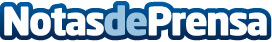 La máxima distinción de los Premios Red Dot Award 2018 de packaging se queda en BarcelonaLa excelencia en el Packaging tiene un nombre RED DOT AWARD, en la categoría 'Grand Prix', máximo reconocimiento de este certamen internacional de diseño. Y este año se ha otorgado a una marca española de Aceite de Oliva y a un estudio de diseño gráfico de BarcelonaDatos de contacto:Jordi Tarrats i Balethttp://www.mediactiu.com+34 934 175 279Nota de prensa publicada en: https://www.notasdeprensa.es/la-maxima-distincion-de-los-premios-red-dot_1 Categorias: Nacional Marketing Emprendedores Recursos humanos Consumo Premios http://www.notasdeprensa.es